Check against delivery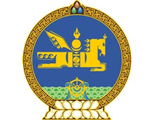 38th session of the UPR Working GroupMongolia’s Statement at the review of Singapore12 May 2021(Speaking time: 45 seconds)Mongolia welcomes the distinguished delegation of Singapore and thanks for the presentation of their national report. We commend Singapore’s progress in strengthening its legislative framework to protect and promote the rights of children, youth and women as well as to ensure the rights of persons with disabilities and older persons through various institutional incentives. We also underline Singapore’s successful response to the COVID-19 pandemic.Mongolia welcomes Singapore’s ratification of the International Convention on the Elimination of All forms of racial discrimination (ICERD) and encourages her to ensure its effective implementation. We further encourage Singapore to consider establishing a national human rights institution in line with the Paris principles.Mongolia makes the following recommendations to Singapore:To continue to ensure that its COVID-19 response is inclusive whilst also giving due consideration to the rights of all vulnerable groups, in particular children and older persons.To enhance its efforts to eradicate all forms of discrimination against minority groups.We wish Singapore a very success in this Cycle of UPR.Thank you.--o0o--